What Makes Me Special?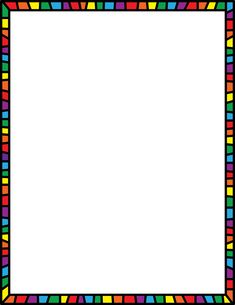 My name is _________________________________________.I have ________________________ hair.I have ________________________ eyes.	I am ________________________ years old.I am in the ________________________ grade.My favorite quality about myself is:___________________________________________________________________.My favorite music to listen to is:(Draw a picture)My favorite activity or sport is:(Draw a picture)My favorite part of the school day is:(Draw a picture)My favorite place to relax at home is: (Draw a picture)I am grateful for:(Ex. I am grateful for my family.)(Draw a picture)